ETSÜ Karikavõistlus algajatele ja E -vaba -klassile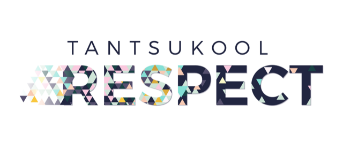 KUTSEAEG / DATE:	Laupäev, 20.mai 2023KOHT / PLACE:	Lähte spordihall	Õpetaja tn 7, Lähte alevikALGAJATE KARIKAVÕISTLUSED (BEGINNERS RANKING):Mudilased/TODDLERS:	Solo Tüdrukud (A2,A4), Solo Poisid (A2), Paarid (A2)	MD ettevalmistus A2 solo, MD ettevalmistus A2 paaridLapsed 1 /Juvenile 1:	Solo Tüdrukud (A2,A4,A6 ), Solo Poisid (A2, A4) Paarid( A2,A4, A6)	L1 ettevalmistus A2 solo, L1 ettevalmistus A2 PaaridLapsed 2 /Juvenile 2:	Solo Tüdrukud (A2,A4,A6 ), Solo Poisid (A2, A4, A6 ), Paarid (A2,A4, A6)	L2  ettevalmistus A2 solo , L2 ettevalmistus A2 PaaridJuunior /Juniors:	Solo Tüdrukud (A2,A4,A6 ), Solo Poisid (A2, A4, A6 ), Paarid (A2,A4, A6)	JUN  ettevalmistus A2 solo, JUN  ettevalmistus A2 PaaridKARIKAVÕISTLUSED /RANKING COMPETITIONS:E-klass / E class:	Lapsed 1, Lapsed 2, Juunior 1, Juunior 2D-klass /D class:	Lapsed, Juunior 1, Juunior 2, NooredC-klass /C class:	Juunior 2, NooredB-klass /B class:	NooredVaba klass /Open class:	Juunior 1, Juunior 2, Noored, Täiskasvanud, Seenior 1+2, Seenior 3+4Stardimaks:	Algajate KV:	10 EUR võistleja/startStarting fee	ETSÜ KV:	20 EUR paarilt start	Tasumine peale võistlust arve alusel.Registreerimine:	hiljemalt 11.mai 2023 https://www.dancelv.ee/ee/registration/50115Piletid:	Pilet:	15 EUR/in, kuni 7 a. TasutaTickets	Päevapilet lauas: 	30 EUR/in	Broneerimine ja lisainfo : kaisa.oja@gmail.comPeakohtunik:	Hardi RikandMuusika:	DJ  Maksy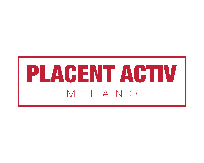 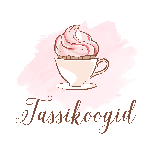 